Adaptations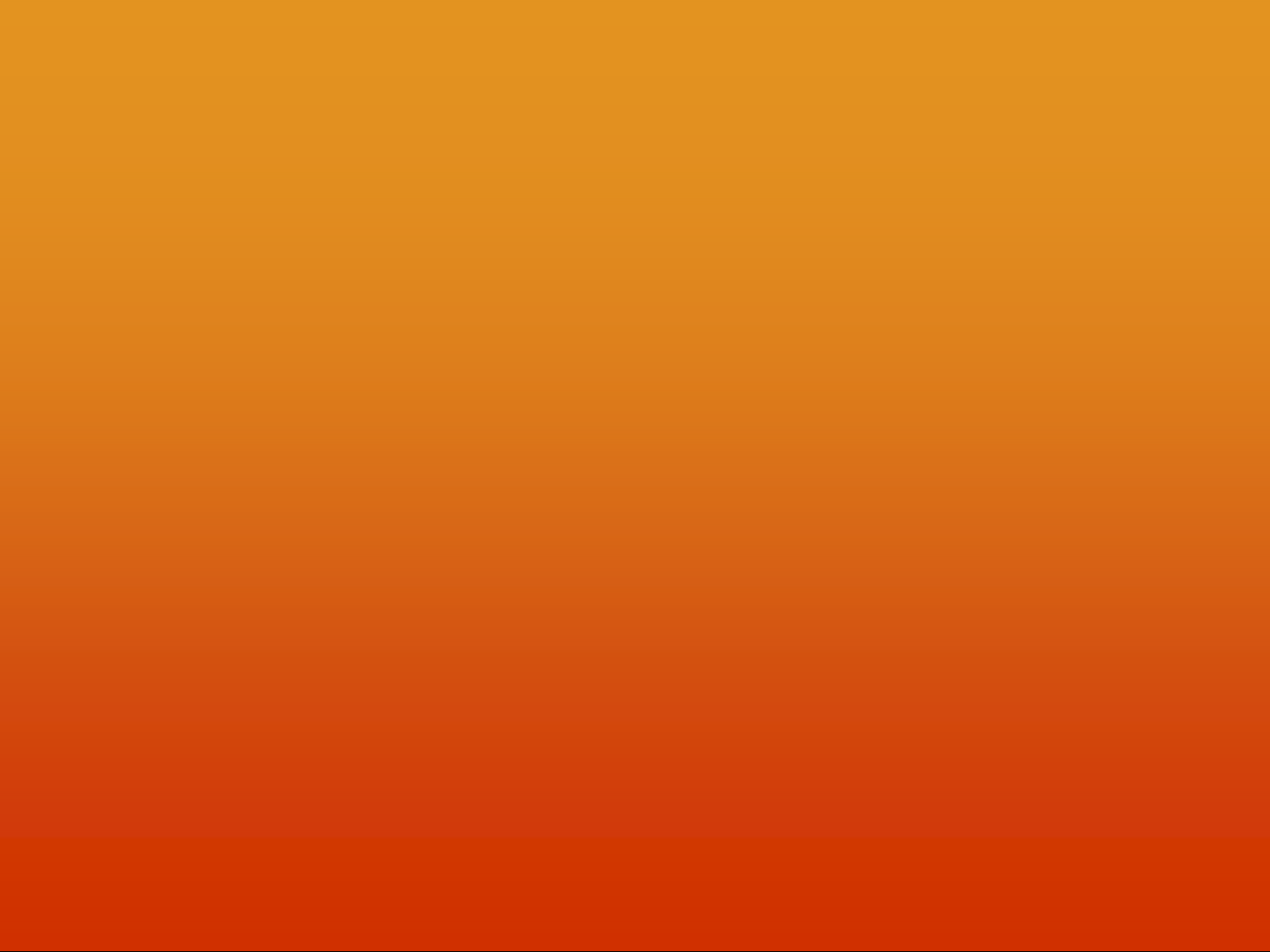 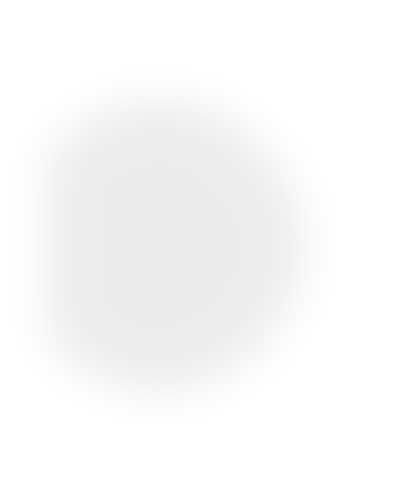 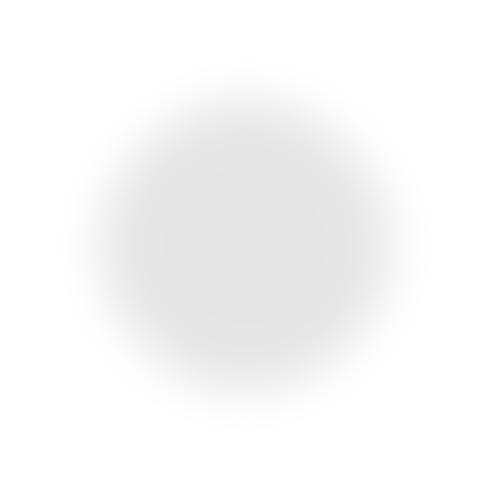 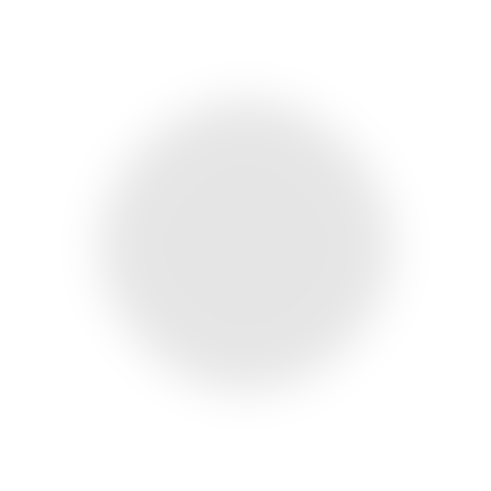 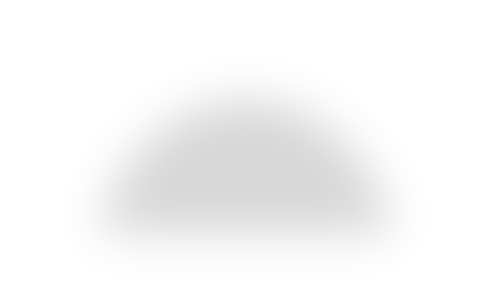 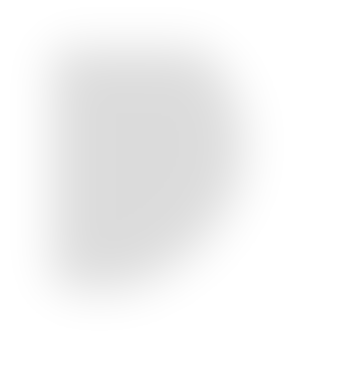 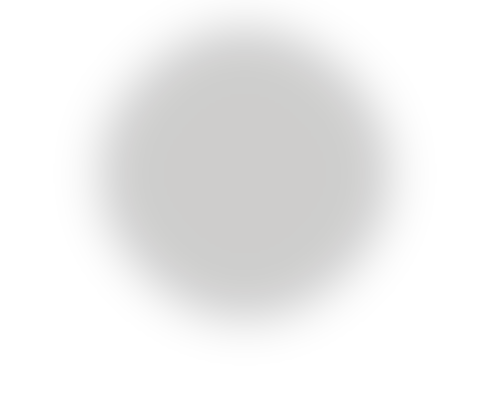 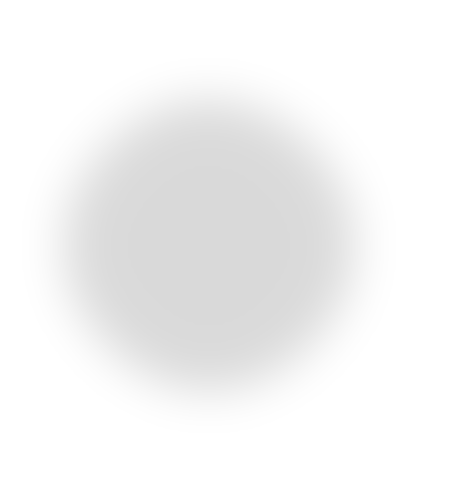 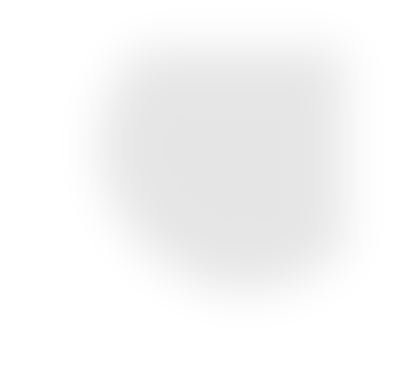 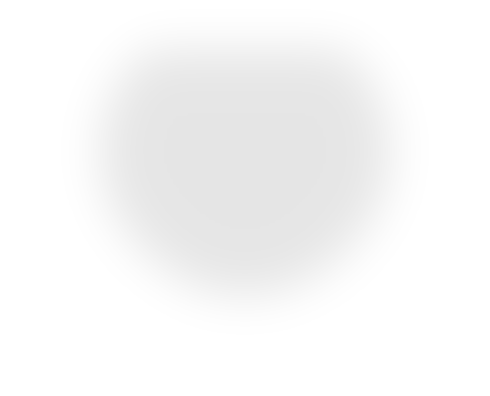 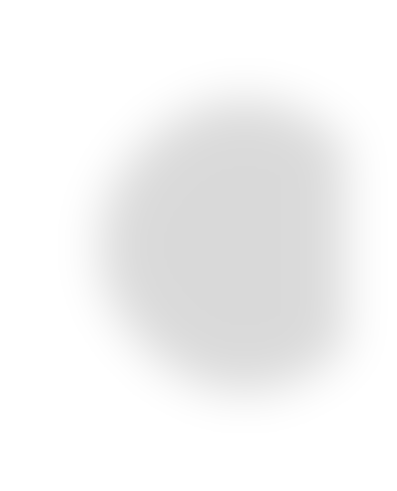 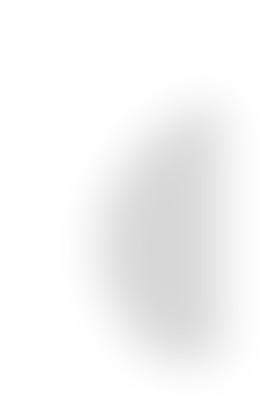 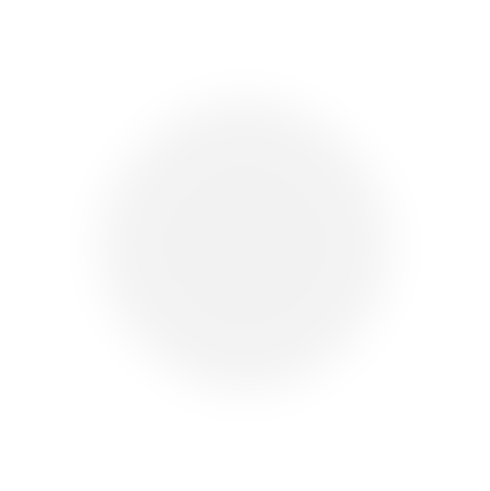 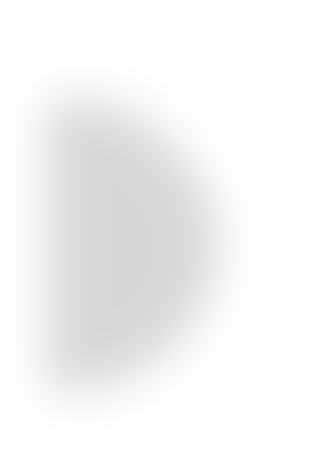 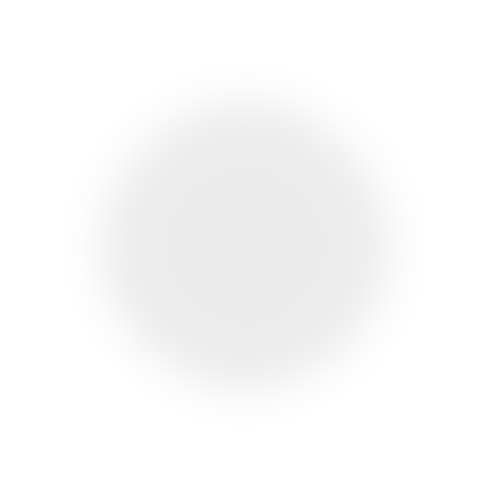 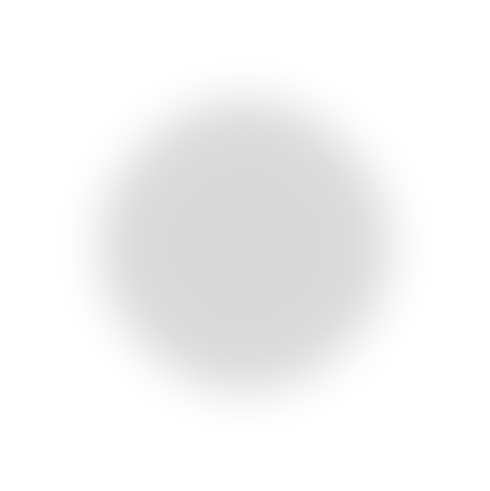 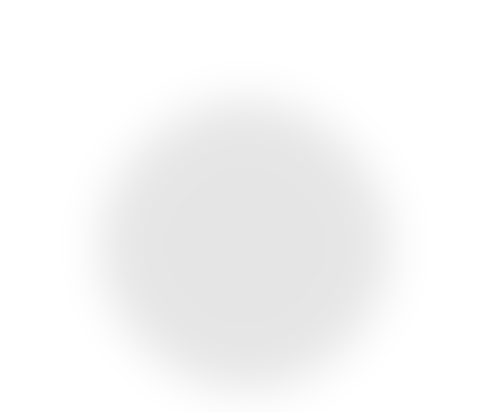 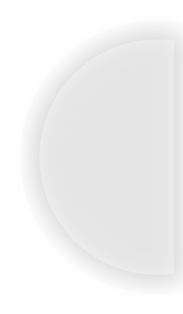 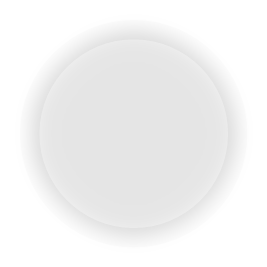 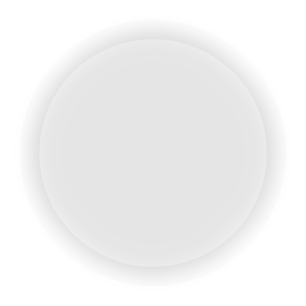 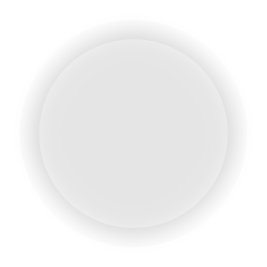 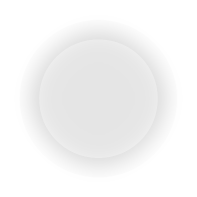 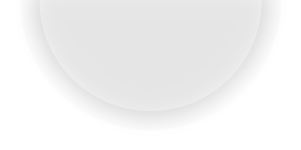 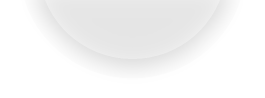 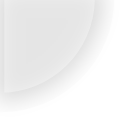 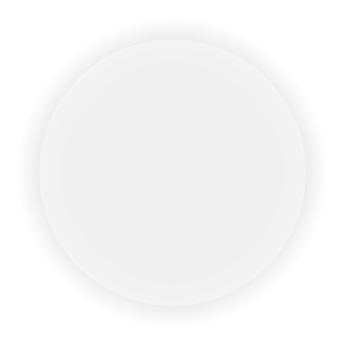 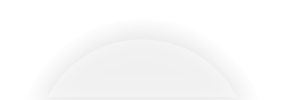 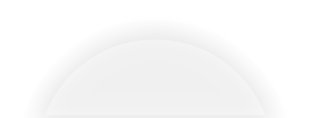 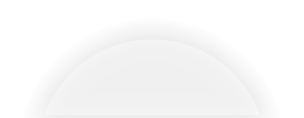 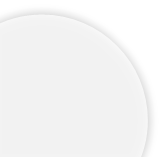 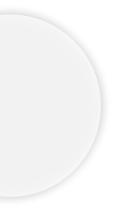 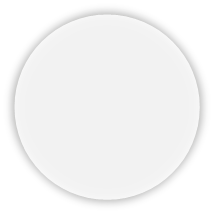 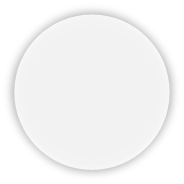 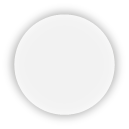 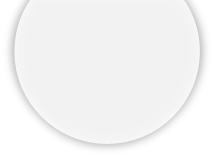 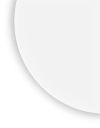 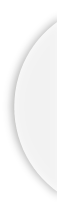 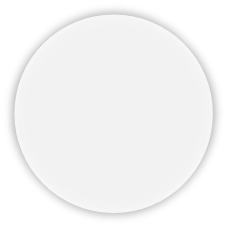 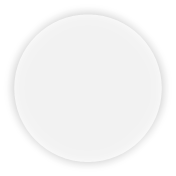 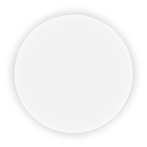 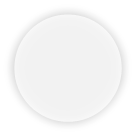 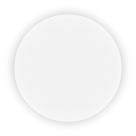 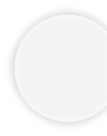 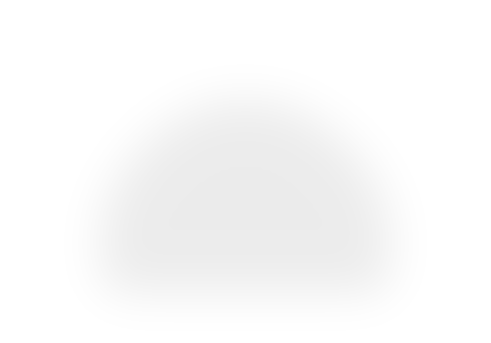 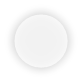 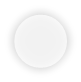 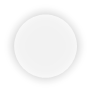 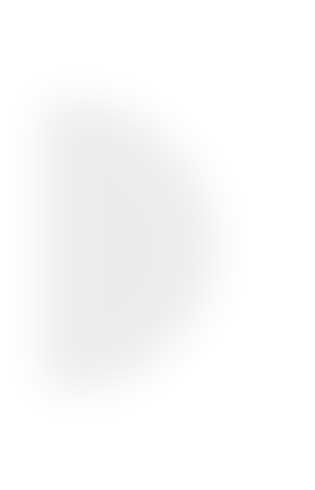 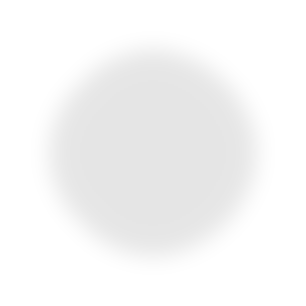 For Animal Survival*Adaptations are characteristics that can be passed to the next generation that help organisms survive in an environment.*Adaptations might better ensure the abilityof the individual to survive and reproduce.What adaptations do these animals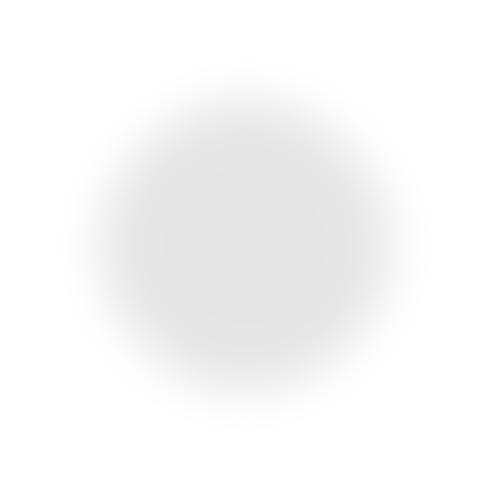 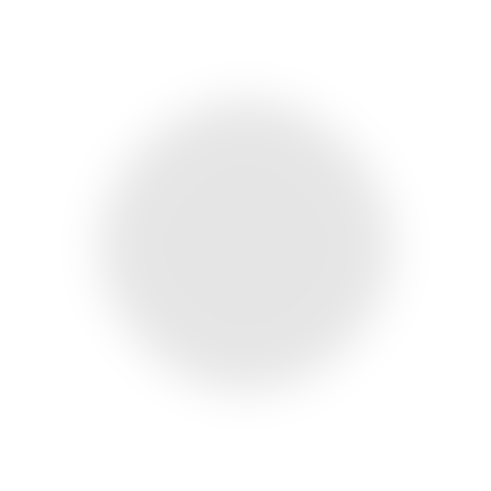 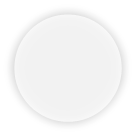 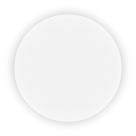 have to survive in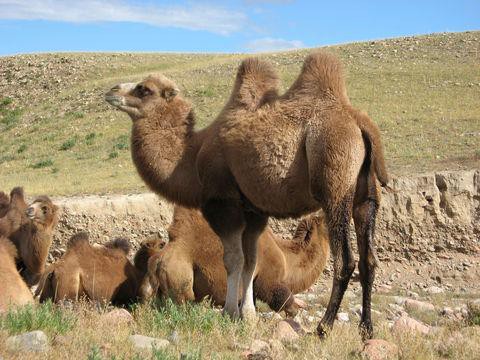 their environment?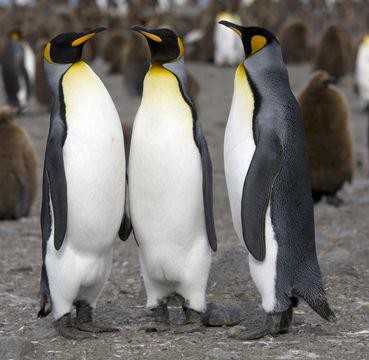 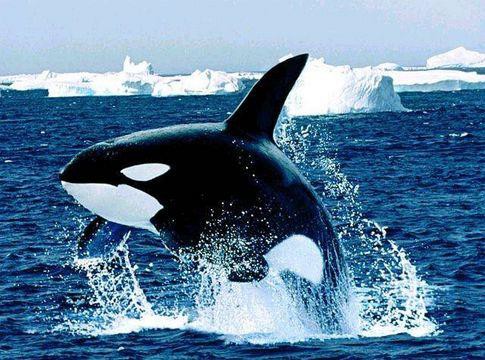 What adaptations do these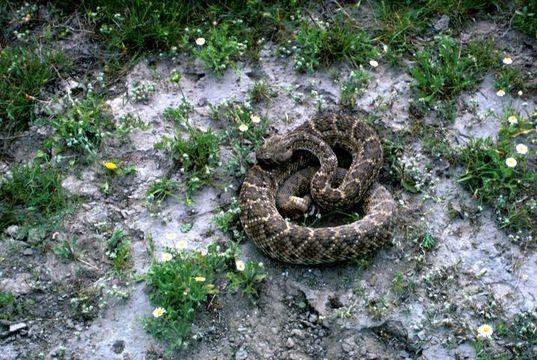 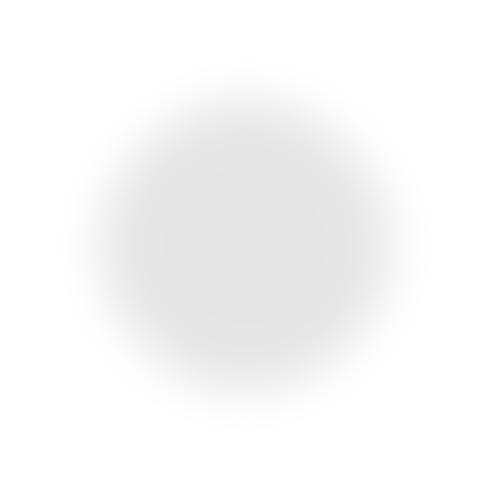 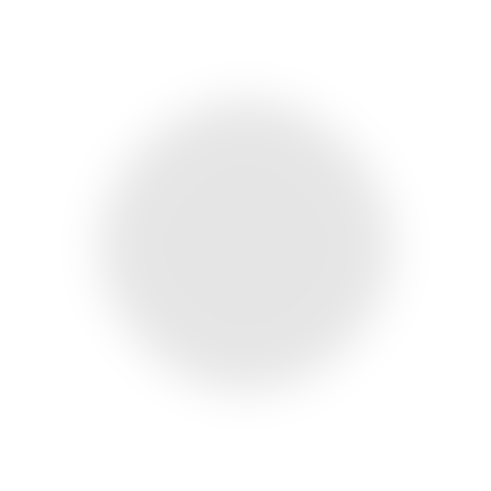 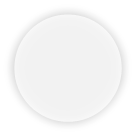 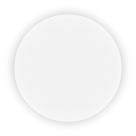 animals have to catch their prey?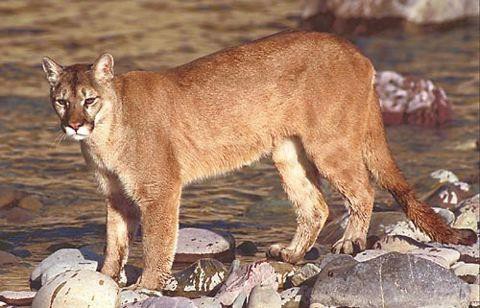 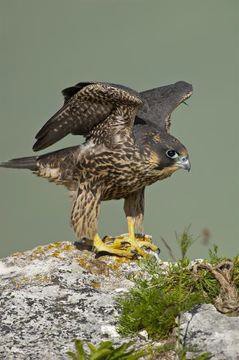 What adaptations do these animals have to feed?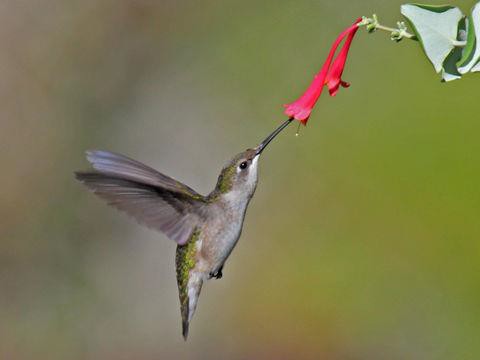 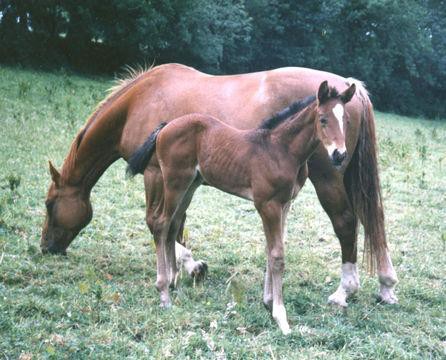 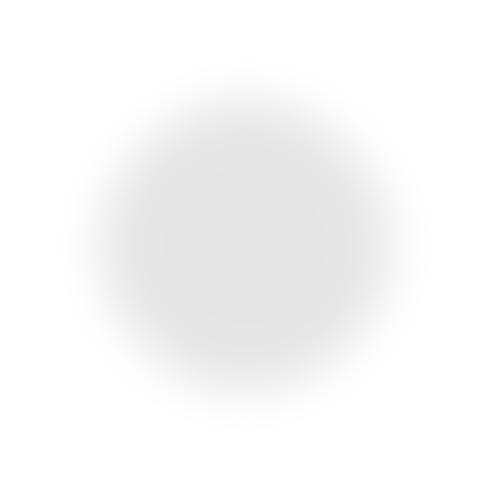 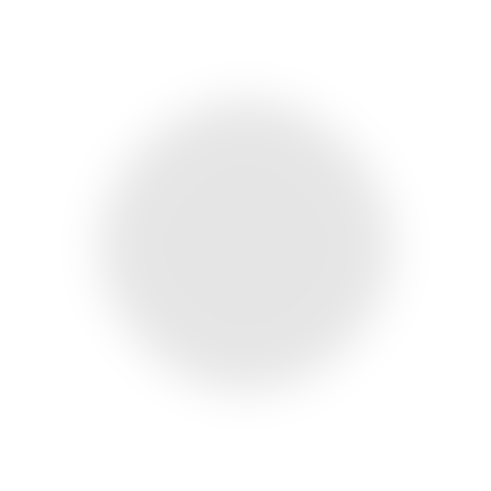 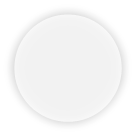 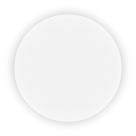 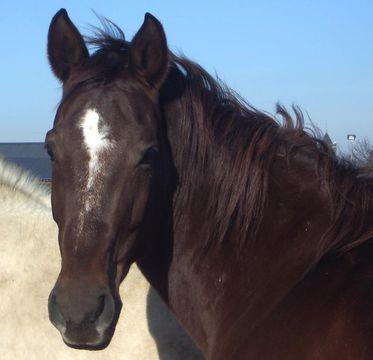 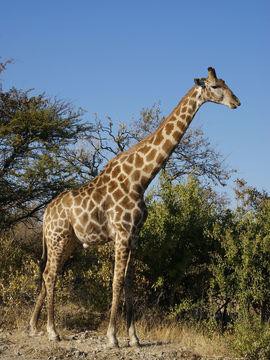 What adaptations do these animals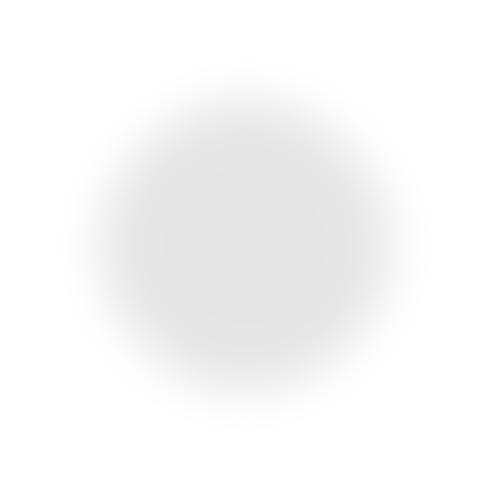 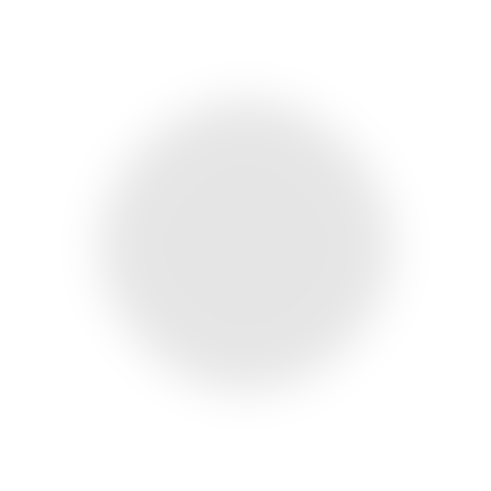 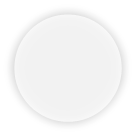 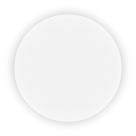 have to move?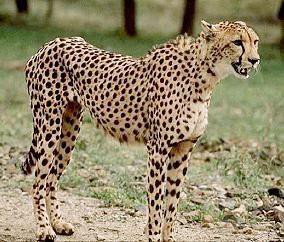 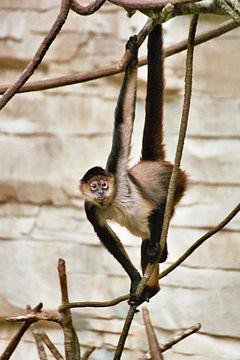 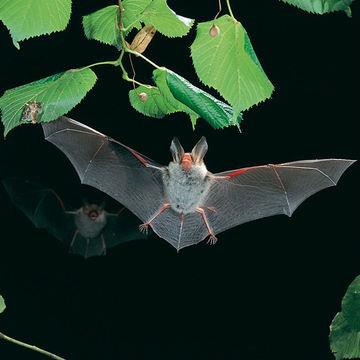 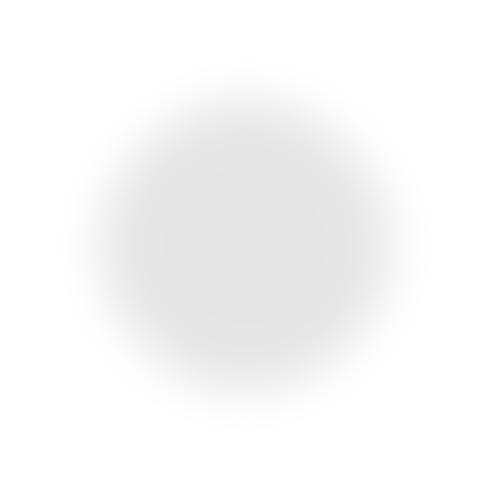 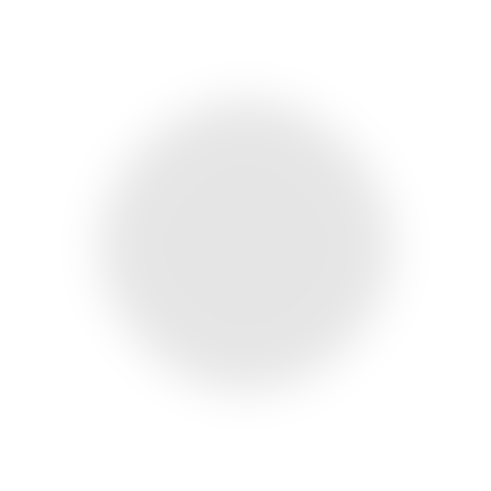 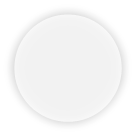 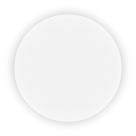 Two Types of AdaptationsStructural – Physical characteristics of an organism (internal and external)Examples:	Size and shape, feet, eyes,bills, produce venom, endothermicBehavioral – Things organisms do to survive (learned behaviors)Examples:	Nocturnal, burrowing, socialgroups, migratory patterns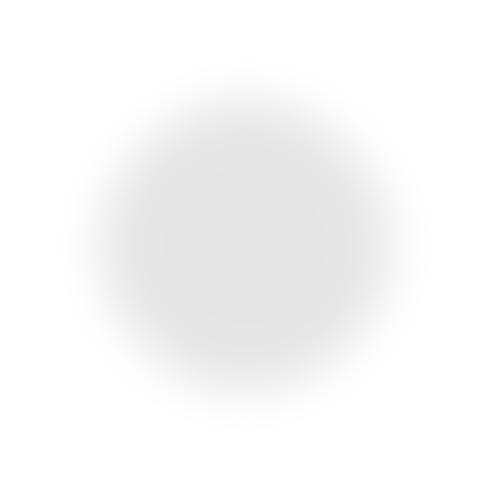 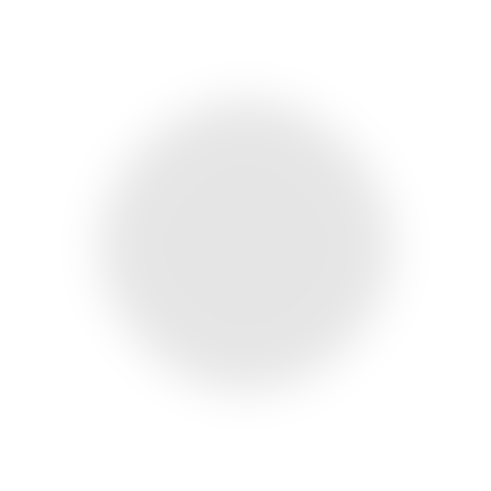 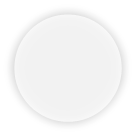 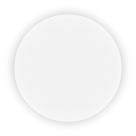 How has this animal adapted to surviving in its habitat?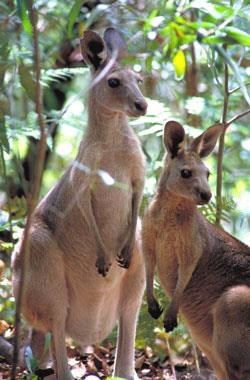 Include structural andbehavioral adaptationsHabitat:	Dry inland Australia, including deserts and grasslandsHow has this animal adapted to surviving in its habitat?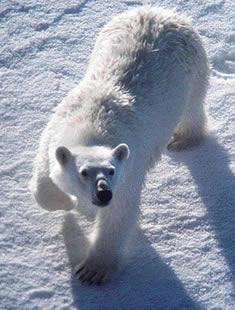 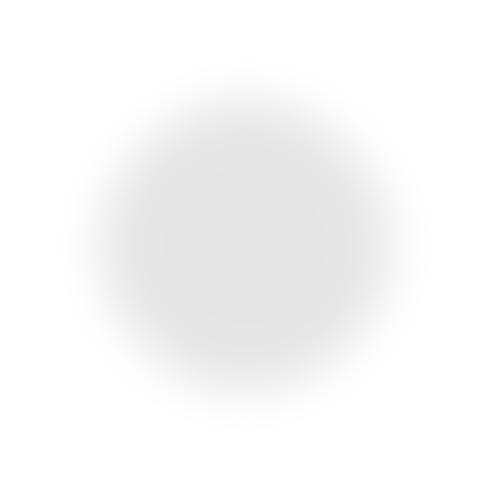 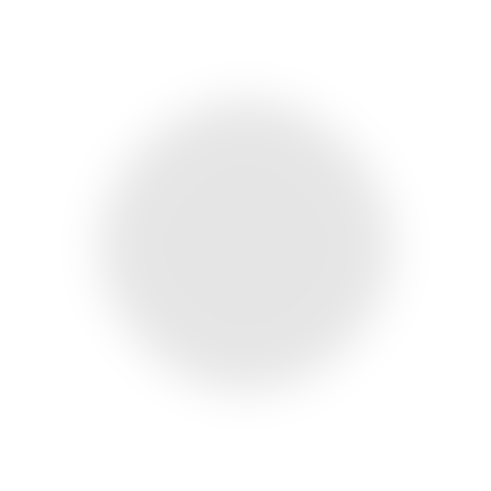 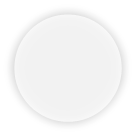 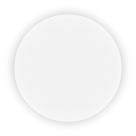 Include structural and behavioral adaptationsHabitat:	Arctic Ocean sea ice, islands, and coastal areas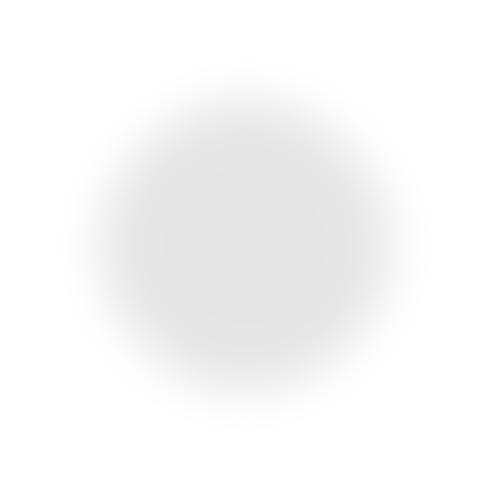 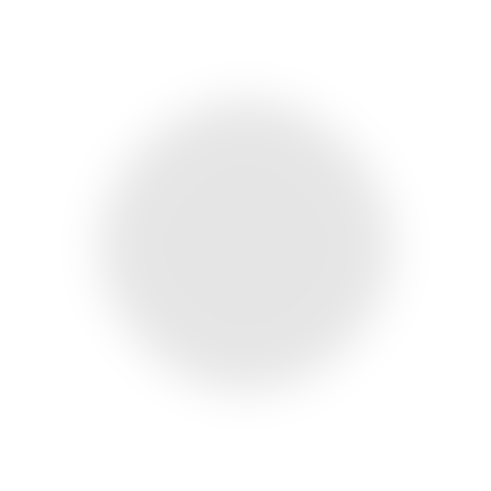 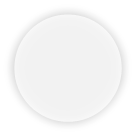 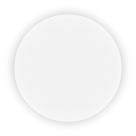 How has this animal adapted to surviving in its habitat?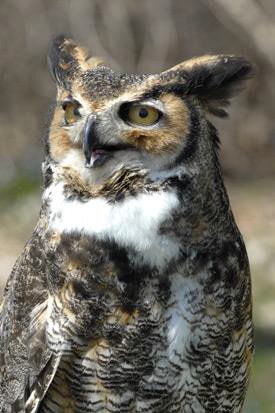 Include structural andbehavioral adaptationsHabitat:	wide variety of habitats and climatesMost pictures from Encyclopedia of Life: "Encyclopedia of Life." - Animals. Web. 15 June 2014.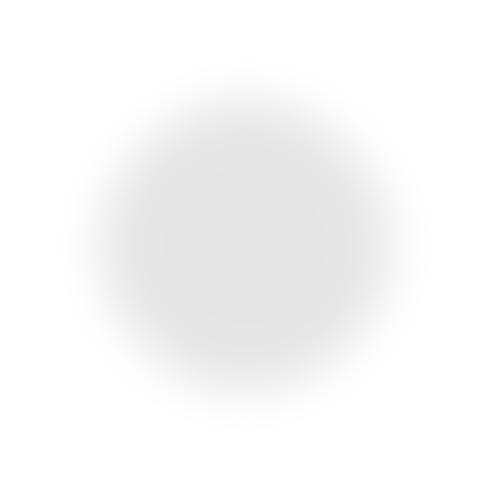 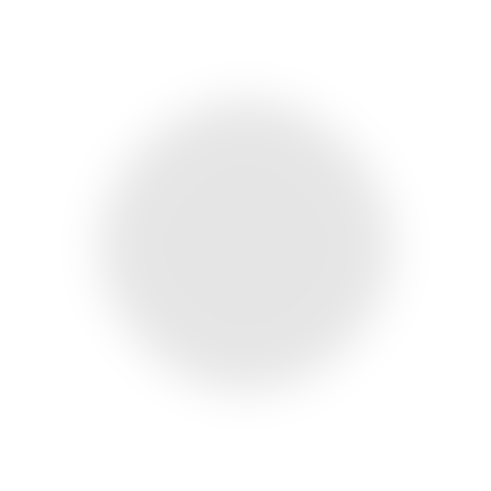 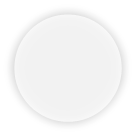 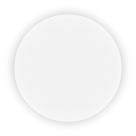 <http://eol.org/>.Kangaroo:https://www.ehp.qld.gov.au/wildlife/livingwith/kangaroos.htmlPolar Bear: http://www.loc.gov/rr/scitech/mysteries/polarbear.htmlGreat Horned Owl:http://www.dec.ny.gov/animals/59286.htmlMiller, Kenneth R., and Joseph S. Levine. Biology--Miller &Levine. Boston, MA: Pearson, 2010. Print.